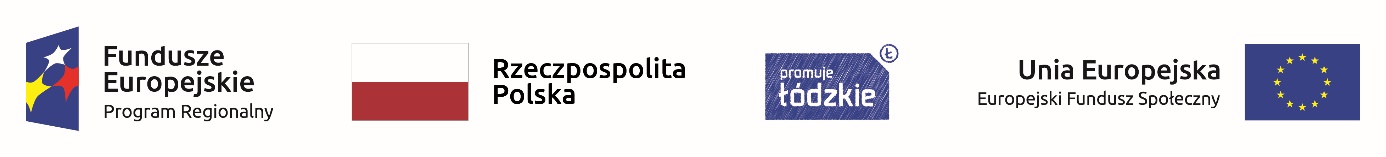 Projekt nr RPLD.11.03.01-10-0056/19 pn. ” Wyższe kompetencje to lepsza praca i płaca” współfinansowany ze środków Europejskiego Funduszu Społecznego w ramach Regionalnego Programu Operacyjnego Województwa Łódzkiego na lata 2014-2020OgłoszenieSpotkanie dotyczące zajęć wyrównawczych z matematyki (grupa Pani Moniki Danych) w dniu 01.04.2022r. nie odbędzie się. Nowy termin będzie ustalony w późniejszym czasie. Edyta Kłak									